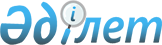 О создании государственного учреждения "Государственный национальный природный парк "Көлсай көлдері" Комитета лесного и охотничьего хозяйства Министерства сельского хозяйства Республики КазахстанПостановление Правительства Республики Казахстан от 7 февраля 2007 года N 88

      В целях сохранения и восстановления уникальных природных комплексов Алматинской области, имеющих особую экологическую, историческую, научную, эстетическую и рекреационную ценность и обеспечения их дальнейшего развития Правительство Республики Казахстан  ПОСТАНОВЛЯЕТ : 

      1. Создать государственное учреждение "Государственный национальный природный парк "Көлсай көлдері" Комитета лесного и охотничьего хозяйства Министерства сельского хозяйства Республики Казахстан (далее - учреждение). 

      2. Изъять из следующих категорий земель на территории Райымбекского и Талгарского районов Алматинской области земельные участки общей площадью 161045 гектаров: 

      земель запаса - 96330 гектаров; 

      земель лесного фонда - Кегенского государственного учреждения лесного хозяйства - 64715 гектаров и предоставить их учреждению на праве постоянного землепользования согласно приложению к настоящему постановлению. 

      Перевести указанные земельные участки из категорий земель запаса и лесного фонда в категорию земель особо охраняемых природных территорий, а имеющиеся на этой территории леса отнести к категории "леса государственных национальных природных парков". 

      3. Акимату Алматинской области в соответствии с действующим законодательством установить охранную зону вокруг земель учреждения с запрещением и (или) ограничением в пределах этой зоны любой деятельности, отрицательно влияющей на состояние и восстановление экологических систем. 

      4. Агентству Республики Казахстан по управлению земельными ресурсами совместно с Комитетом лесного и охотничьего хозяйства Министерства сельского хозяйства Республики Казахстан в установленном порядке установить на местности границы земель учреждения. 

      5. Комитету лесного и охотничьего хозяйства Министерства сельского хозяйства Республики Казахстан в установленном порядке: 

      1) утвердить Положение об учреждении и обеспечить его государственную регистрацию в органах юстиции; 

      2) принять иные меры, вытекающие из настоящего постановления. 

      6. Установить, что финансирование учреждения осуществляется из республиканского бюджета за счет и в пределах сумм, предусматриваемых в республиканском бюджете на содержание особо охраняемых природных территорий. 

      7. Внести в некоторые решения Правительства Республики Казахстан следующие дополнения: 

      1)  (утратил силу - постановлением Правительства РК от 15.04.2008  N 339 ) ; 

      2) в  постановлении Правительства Республики Казахстан от 6 апреля 2005 года N 310 "Некоторые вопросы Министерства сельского хозяйства Республики Казахстан" (САПП Республики Казахстан, 2005 г. N 14, ст. 168): 

       Перечень организаций, находящихся в ведении Комитета лесного и охотничьего хозяйства Министерства сельского хозяйства Республики Казахстан, утвержденный указанным постановлением, дополнить строкой, порядковый номер 21-2 следующего содержания: 

      "21-2. "Государственное учреждение "Государственный национальный природный парк "Көлсай көлдері"; 

      3) утратил силу постановлением Правительства РК от 04.09.2015 № 745 (вводится в действие по истечении десяти календарных дней после дня его первого официального опубликования).

      Сноска. Пункт 7 с изменениями, внесенными постановлениями Правительства РК от 15.04.2008 N 339; от 04.09.2015 № 745 (вводится в действие по истечении десяти календарных дней после дня его первого официального опубликования).



      8. Настоящее постановление вводится в действие со дня подписания.        Премьер-Министр 

    Республики Казахстан 

Приложение            

к постановлению Правительства   

Республики Казахстан       

от 7 февраля 2007 года N 88   Экспликация 

земельных участков, предоставляемых в постоянное 

землепользование создаваемому государственному национальному 

природному парку "Көлсай көлдері" на территории 

Алматинской области 
					© 2012. РГП на ПХВ «Институт законодательства и правовой информации Республики Казахстан» Министерства юстиции Республики Казахстан
				N 

п/п Категория земель и 

сельскохозяйственные угодья Площадь, га 1 Райымбекский район: 

  1) земли запаса (пастбища); 

  2) земли лесного фонда 

(Кегенское государственное 

учреждение лесного хозяйства); 

  в том числе: 

  Курметинское лесничество 

  Карабулакское лесничество 

          итого: 



  96330 

 

 

    51908 

 

  36055 

15853 

148238 
2 Талгарский район: 

  земли лесного фонда 

(Кегенское государственное 

учреждение лесного хозяйства), 

  в том числе: Курметинское лесничество   12807 

 

 

    12807        Всего: 161045 
